Dixie State University Policy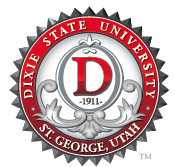  Academic StandingPurposeScopeDefinitionsPolicyReferencesProceduresAddendaPurposeTo define for students, faculty, and staff the different levels of academic standing at Dixie State University. To explain the role of the Academic Standing Committee.ScopeAcademic Standing affects students, Academic Advisement, the Registrar’s Office, and the Graduation Office.Academic Standing may prompt intervention points for a student who is struggling academically.DefinitionsAcademic Alert: An academic status of a student whose semester Grade Point Average (GPA) is below 2.0, but whose cumulative GPA is above 2.0.Academic Good Standing: A student with a cumulative GPA of 2.0 or above.  A student may attend class, participate in University-sponsored clubs, activities, intramurals, athletics and other University programs or events if the student is not on academic suspension. However, some University programs and activities (DSUSA, clubs, organizations, etc.) may have more stringent GPA requirements for participation.Academic Probation: An academic status placed on a student who previously was on Academic Warning whose semester GPA and cumulative GPA are below 2.0.Academic Standing: The academic status of a student based on both semester and cumulative grade point average. Academic Suspension: An academic status placed on a student who was previously on Academic Probation whose semester GPA and cumulative GPA are below 2.0.Academic Warning: An academic status placed on a student whose cumulative GPA is below 2.0 for a single semester.Repeated Academic Suspension: An academic status placed on a student when the student was previously suspended, reinstated, and suspended again.PolicyNo Notification of Academic Good Standing: A student considered to be in Academic Good Standing is not generally notified of their Academic Standing.Notification of Academic Alert: A student issued an Academic Alert is considered in Good Standing.A student on Academic Alert receives notification of University services designed to assist the student in improving the student’s academic performance.A student on Academic Alert who earns a semester GPA of 2.0 and who has a cumulative GPA of 2.0 or above will be removed from Academic Alert status and remains in Academic Good Standing.A student on Academic Alert who earns a semester GPA of 2.0 or above but has a cumulative GPA below 2.0, will remain on Academic Alert status and in Academic Good Standing and will not be issued an Academic Warning.A student issued an Academic Alert who does not achieve either a semester or cumulative GPA of 2.0 or above will be issued an Academic Warning.Academic Warning: A student on Academic Warning is no longer considered in Academic Good Standing.A student on Academic Warning is issued notification of the change in Academic Standing after all official grades for the current semester are posted.A student on Academic Warning is recommended to create an improvement plan with the student’s assigned Academic Advisor.A student on Academic Warning may only register for 13 or fewer credits per semester. A student on Academic Warning who wishes to register for more than 13 credits per semester must have the preapproval of the student’s assigned Academic Advisor.A student on Academic Warning who then earns a semester GPA of 2.0 and has a cumulative GPA of 2.0 or above is then considered to be in Academic Good Standing and will be notified of this change in Academic Status.A student on Academic Warning who then earns a semester GPA of 2.0 or above, but has a cumulative GPA below 2.0 will remain on Academic Warning status but will not be placed on Academic Probation.A student on Academic Warning who does not achieve either a semester or cumulative GPA of 2.0 or above is placed on Academic Probation.Academic Probation: A student on Academic Probation is no longer considered to be in Academic Good Standing.A student on Academic Probation is required to meet with the student’s assigned Academic Advisor to establish an Academic Improvement contract.A student on Academic Probation may only register for 13 or fewer credits per semester.A student on Academic Probation who then earns a semester GPA and has a cumulative GPA of 2.0 or above is considered to be in Academic Good Standing.A student on Academic Probation who then earns a semester GPA of 2.0 or above, but has a cumulative GPA below 2.0, will remain on Academic Probation but not be placed on Academic Suspension. However, the student must renew the Academic Improvement Contract each semester while on academic Probation.A student on Academic Probation who does not achieve either a semester or cumulative GPA of 2.0 or above is placed on Academic Suspension.Academic Suspension: A student who is on Academic Suspension is no longer considered in Academic Good Standing.A student on Academic Suspension is notified after official grades for the semester are posted of the student’s change in Academic Standing, of the available appeal process, and of the conditions for reinstatement. A student on Academic Suspension may not enroll in classes for a minimum of one (1) regular (Fall or Spring) semester after being placed on Academic Suspension unless the student successfully appeals and is approved for reinstatement.A student approved for reinstatement must meet all of the requirements of a student on Academic Probation listed in Section 4.4 of this policy.Repeated Academic Suspension: A student on Repeated Academic Suspension is not in Academic Good Standing.A student placed on Repeated Academic Suspension shall receive written notice of the suspension, the available appeal process, and conditions for re-enrollment.A student who is on Repeated Academic Suspension may not enroll in classes for a minimum of one (1) calendar year after being suspended for a second time.A student approved for reinstatement must meet all of the requirements of a student on Academic Probation status listed in Section 4.1 of this policy.Appeal of Academic Suspension or Repeated Academic Suspension A student placed on Academic Suspension status may petition the Academic Standing Committee for reinstatement.The student must fill out a Reinstatement Request form. The student must submit the Reinstatement Request Form, even if the student has attended another institution since being placed on Academic Suspension at the University. The student is officially notified of the Academic Standing Committee’s decision no later than fifteen (15) days after receipt by the Committee of the student’s Reinstatement Request form. A decision by the Committee to approve reinstatement is not a guarantee of enrollment during an upcoming or current semester. All semester deadlines and procedures must be adhered to, including but not limited to payment of tuition and fees and registration for courses.  The Committee’s decision on a student’s Reinstatement Request is final.The Academic Standing Committee: Consists of no less than 5 members from the following:Associate Provost for Academic Success.The Director of First Year Advisement or the Director of College Advisement.Three other Committee members from Academic Advisement and the Registrar’s Office.ReferencesPolicy 524 Graduation See 3.3 Academic Requirements for All Degrees / Certificates 3.3.1: To be eligible for graduation from Dixie State University, students must have a cumulative Grade Point Average (GPA) of 2.00 or higher for all University-level courses, including institutional and transfer creditsProceduresThe Registrar’s Office determines whether a student’s Academic Standing comports to Academic Alert, Academic Warning, Academic Probation, or Academic Suspension. A student with an Academic Standing of Academic Warning, Academic Probation or Academic Suspension is officially notified of the student’s Academic Standing by the student’s assigned academic advisor or the Advisement Department after final grades are posted.A student’s assigned academic advisor records all improvement plans created.Addendahttps://advisement.dixie.edu/reinstatement-request/Policy Owner: Policy Steward: HistoryApproved 04/24/2020Revised Fall 2021